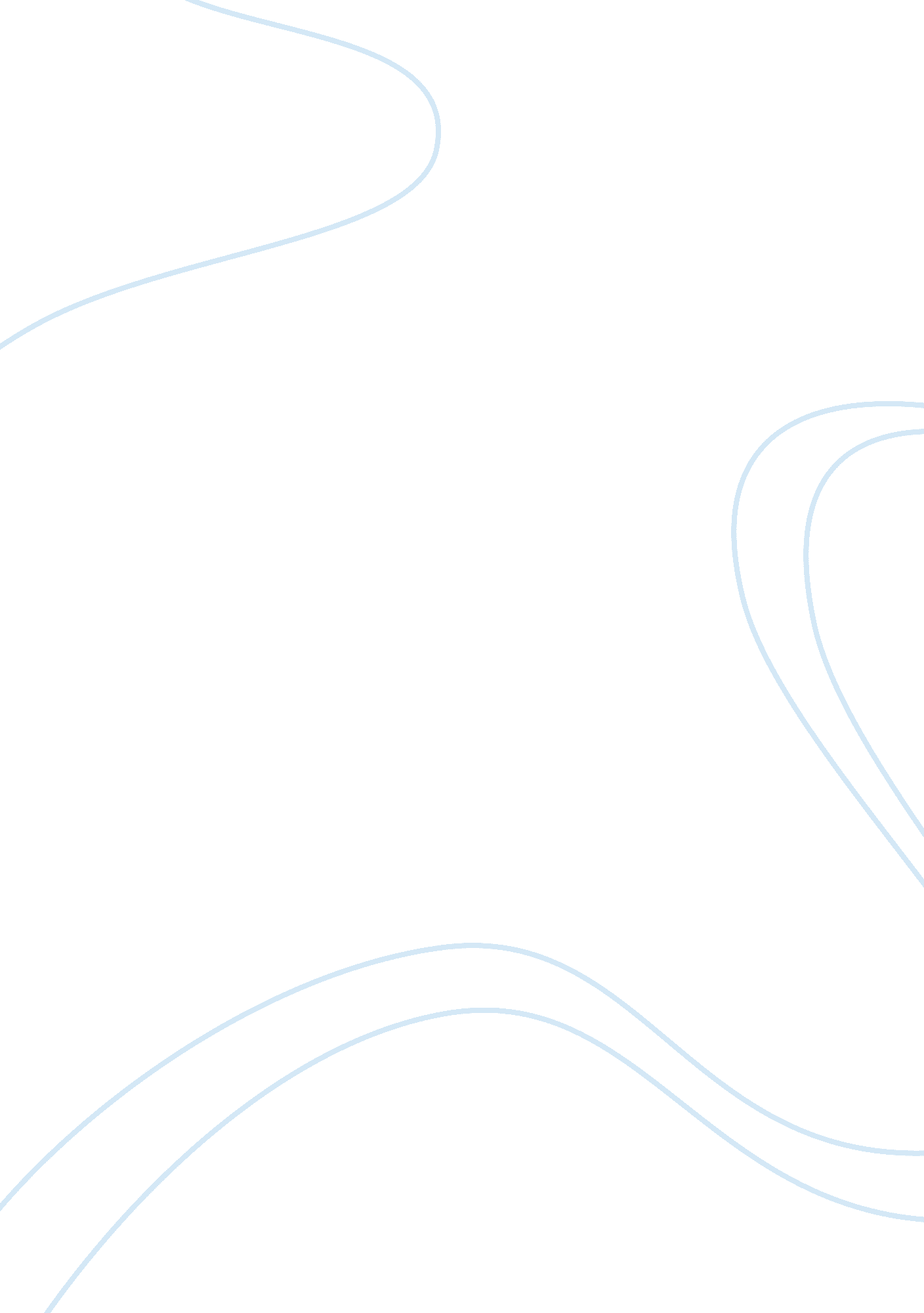 Everything about warren buffetLiterature, Biography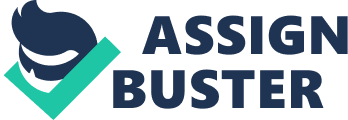 He was born in Omaha, Nebraska (U. S) on August 30, 1930. Currently his age is 87 years. He completed his education at various places like Woodrow Wilson High School, University of Nebraska, Columbia University and University of Pennsylvania. He is the Chairman and CEO of Berkshire Hathaway, However he does currently own 283, 000 shares of Berkshire Hathaway Class A stock. Warren buffett’s current net worth is $84. 7 billion, making him the 3rd richest man in the world. For this much money it took many years from age of 11 till now. At the age of 11 he bought his 1 share, as his father was small broker so he learned from him in his early age. Achievements of Warren Buffett are: One of the biggest is “ Presidential Medal of Freedom” by President Barack Obama in 2011. He is the CEO of Berkshire-Hathaway. Besides work he likes to play the ukulele though he is very busy in his business but he always take time to play his favourite ukulele. Warren Buffett eats the same thing for breakfast every day—and it never costs more than $3. 17 from McDonald’s. Every Sunday he take 12 kids to Dairy Queen to treat them. In 2006, he announced that he planned to gradually give 85 percent of his Berkshire Hathaway stock to five foundations. In July 2016 he donated more than $2. 86 billion worth of Berkshire Hathaway stock to the five foundations, one of which is The Bill and Melinda Gates Foundation. He donated around $2. 8 billion in both 2014 and 2015. Buffett has given many quotes but famous one are: “ Risk comes from not knowing what you are doing.” “ Honesty is a very expensive gift. Don’t expect it from cheap people.” “ The most important investment you can make is in yourself.” “ You only have to do a very few things right in your life so long as you don’t do too many things wrong.” “ Rule No. 1: Never lose money. Rule No. 2: Never forget rule No. 1” Warren Buffet does not spend much time on social media. He dedicates a significant part of his time to reading, which he considers to be the key to success. What’s unique about Warren Buffett’s social media presence is that it’s slim. In twitter till now he has 1. 41 M followers and his tweets are just 9. He also does not check is email very often, besides he still uses his flip phone. For communicate with other stakeholder he uses other methods like: Jot down notes, not a draft Be more energetic Say the other person’s name Use confidence-boosting body language Make sure to listen Warren Buffett doesn’t follow the rules, his leadership style is as risky as it is successful. This leadership made him one of the best investors of all time and leadership style has made him the third richest person in the world. Buffett’s board service has almost always involved companies where Berkshire owns a significant stake. Examples: Cap Cities(1986–1996) The Coca-Cola Co (1989–2006) Gillette (1989–2003) Kraft Heinz (2013–present) Salomon Brothers (1987–1997) US Airways (1993–1995) and The Washington post (1974–1986 and 1996–2011). Food empire Mars has teamed up with Warren Buffett, to create a global leader in confectionery by swallowing the chewing gum manufacturer Wrigley in an agreed takeover worth $23bn. Last year was rough for Buffett’s dealmaking. Berkshire was bested in its attempt to buy Oncor Electric Delivery Co. Kraft Heinz Co., which Buffett helped assemble through acquisitions, failed in its effort to purchase Unilever. If I would have opportunity to work with the 3rd richest person in the world i would to work with him because he has been learning from childhood so he have much knowledge about everything. besides I would like him to be my mentor because my dream is to become millionaire and he is one of them, so I can learn from him and accomplish my dream. 